Rìbera (Ag),lì D.D. n….										               All’albo Pretorio								pubblicato all’ Albo telematico il ……Ass.Amm…………. levato il ……………ai sensi dell’art.32 – cc. 1 e 5 – Legge n.69/09BANDO PER IL CONFERIMENTO DI BORSE DI COLLABORAZIONE PER GLI STUDENTI(art. 13 legge 390/91)ANNO ACCADEMICO 2022/2023IL DIRETTOREVISTA la legge n. 390 del 2/12/1991; VISTA la legge n. 508/1999 con particolare riferimento all’art.6; VISTO il PAIP per l’A.A. 2022/23VISTA le necessità didattiche  e di produzioneVISTO il verbale del CdA n.97/2023DECRETAART. 1 (Attività a tempo parziale) E’ indetta ai sensi dell’art.13 della legge n.390 del 02.12.1991, una procedura di selezione, riservata agli studenti iscritti ai Corsi Accademici di Primo e Secondo Livello del Conservatorio “Arturo Toscanini” di Ribera , di seguito Conservatorio, per l’assegnazione nel corso dell’anno accademico 2022/2023, di un totale complessivo di 1000h da distribuire su n.10 (dieci) borse di studio di collaborazione con contratti part-time, della durata massima di 100h ciascuno,  come di seguito riportato:N.3 Borse per accompagnatori al Pianoforte (prioritariamente per le classi di Canto e in subordine per le classi di Strumento)N.1 Borsa per accompagnatore al Pianoforte Jazz  (prioritariamente per le classi di canto jazz e in subordine per le classi di strumenti jazz)	N.3 Borse per assistenti alla didattica N.3 Borse per assistenti alla produzione	    			ART. 2 (Requisiti)Sono ammessi a partecipare gli studenti che, per l’anno accademico 2022/2023 siano regolarmente iscritti ai Corsi Accademici di Primo  e Secondo Livello presso il Conservatorio Toscanini e in regola con il pagamento delle tasse e contributi. I candidati, inoltre, dovranno aver compiuto 18 anni di età ed essere in possesso di un diploma di scuola secondaria di 2° grado. 					Tutti i requisiti indicati devono essere posseduti dai candidati alla data di scadenza del termine utile per la presentazione delle domande di ammissione a selezione. Per le borse di collaborazione dei pianisti accompagnatori è requisito di ammissione l’iscrizione al relativo corso accademico di Pianoforte o Pianoforte Jazz ART. 3 (Modalità di presentazione delle domande) La domanda di partecipazione alla selezione, indirizzata al Direttore del Conservatorio  “A.Toscanini” di Ribera e redatta, pena l’esclusione, su apposito modulo allegato al presente bando in carta semplice, deve pervenire improrogabilmente entro e non oltre il 13 Marzo 2023. La domanda potrà essere inviata via email a segreteria@istitutotoscanini.it in formato pdf (unico file), allegando copia del documento d’identità o per posta elettronica certificata all’indirizzo istitutotoscanini@pec.it  o consegnata brevi manu, presso l’Ufficio protocollo negli orari di segreteria del Conservatorio “A. Toscanini” al seguente indirizzo:  Conservatorio di Musica  “A. TOSCANINI” Corso Umberto I, 359- 92016 RIBERA (AG) Le domande pervenute fuori termine non potranno essere accettate.Alle dichiarazioni rese e sottoscritte nella domanda di partecipazione si riconosce valore di autocertificazione, pertanto non è necessario allegare la documentazione che potrà tuttavia essere richiesta dall’Istituto prima dell’instaurarsi del rapporto contrattuale. Nel caso di dichiarazioni mendaci, falsità negli atti o uso di atti falsi, si procederà ai sensi del codice penale e delle leggi speciali in materia. Il Conservatorio non assume alcuna responsabilità in caso di dispersione di comunicazioni, dipendente da inesatte indicazioni della residenza e del recapito da parte dell'aspirante o da mancata oppure tardiva comunicazione del cambiamento degli stessi né per eventuali disguidi postali o telegrafici non imputabili a colpa dell'Amministrazione stessa. Le domande pervenute non vincolano in alcun modo il Conservatorio e non costituiscono diritti o interessi legittimi a favore dei soggetti richiedenti. Il corrispettivo della collaborazione prestata si intende al lordo delle ritenute fiscali, previdenziali e di ogni altro onere accessorio, anche se a carico del committente, nonché al lordo di eventuale IVA. ART. 4 (Commissione esaminatrice) La selezione sarà espletata da una Commissione nominata e presieduta dal Direttore del Conservatorio, o suo delegato, e altri due membri scelti per specifica competenza, uno dei quali svolgerà le funzioni di segretario. La Commissione procede alla formazione della graduatoria secondo i criteri di cui al successivo articolo. ART. 5 (Criteri per la formazione della graduatoria- convocazione selezione) L’assegnazione del contratto part-time è subordinata alla valutazione dei candidati attraverso l’esame del curriculum scolastico e artistico-professionale. La commissione potrà assegnare una valutazione complessiva di massimo di 10 punti; in caso di parità di punteggio precede l’allievo dalle condizioni di reddito più disagiate, in caso di ulteriore parità precede per età l’allievo più piccolo. I candidati sono giudicati dalla commissione nominata dal Direttore, il cui giudizio è insindacabile e inappellabile. La borsa di collaborazione è assegnata dal Direttore del Conservatorio previa verifica del possesso dei requisiti. La graduatoria, dopo l’approvazione con apposito provvedimento del direttore, avrà validità per l’anno accademico 2022/23 e per tutte le sessioni d’esame relative al suddetto anno accademico. 									ART. 6 (Aspetti generali della collaborazione) L’assegnazione delle borse di collaborazione è subordinata alle effettive esigenze didattico/artistiche del Conservatorio e all’accertamento delle risorse di Bilancio. Prima dell’inizio della collaborazione, lo studente viene assegnato dal Direttore ad uno o più docenti di riferimento ed è tenuto a svolgere le attività richieste e il relativo monte ore con diligenza e secondo le disposizioni impartite dai Docenti assegnatari. Le presenze dovranno essere articolate in modo da assicurare la piena compatibilità delle prestazioni con i doveri didattici e gli eventuali impegni di studio, che dovranno conservare il loro carattere di priorità e di assoluta prevalenza. ART.7 (Compenso)						La prestazione collaborativa per ciascuna borsa di studio è di 100 ore; in caso di eventuale rinuncia di candidati, la borsa può essere integrata secondo ordine di graduatoria fino al limite  massimo di 150 ore per singolo studente. L’importo corrispondente è fissato in €8,00 orario. Tale corrispettivo è esente da imposte ai sensi dell’art. 13 della Legge n. 390 del 02.12.1991 e dell’art. 16, lettera a) della Legge n. 388 del 23.12.2000 e sarà versato all’interessato in un’unica soluzione a fine espletamento monte ore, previa dichiarazione di valutazione positiva del/i docente/i assegnatari e produzione della documentazione richiesta nel contratto di collaborazione. L’importo verrà calcolato in base alle ore di attività effettivamente svolte dallo studente assegnatario che dovrà annotare su apposito registro consegnato all’atto dell’assegnazione delle mansioni da svolgere e che dovrà essere riconsegnato all’ufficio della segreteria amministrativa l termine dell’incarico. La collaborazione non configura in alcun modo un rapporto di lavoro subordinato e non dà luogo a trattamento previdenziale ed assistenziale, né ad alcuna valutazione ai fini dei concorsi pubblici. L’Istituto provvede alla copertura assicurativa dello studente assegnatario della collaborazione contro gli infortuni. I compensi possono essere  assegnati  a  studenti  che  abbiano superato almeno i due quinti degli esami previsti dal piano di studio prescelto con riferimento all'anno di iscrizione.La collaborazione può essere risolta in qualsiasi momento per inadempienza o per rinuncia, fatto salvo il diritto al compenso per le ore di prestazioni già svolte. In tal caso si procede al depennamento dalla graduatoria relativa all’anno accademico in corso e si procede ad assegnare nuova collaborazione scorrendo la graduatoria. Lo studente che intende rinunciare all’attività assegnata deve darne comunicazione per iscritto all’Istituto, con un preavviso di almeno 10 giorni. 				     Il conseguimento del titolo di studio successivo all’assegnazione, con la conseguenza perdita del titolo di studente del Conservatorio, interrompe la collaborazione. Il conferimento degli incarichi e il monte ore complessivo da assegnare  è subordinato alle necessità didattiche e di produzione artistica  dell’Istituto e all’accertamento delle effettive disponibilità di bilancio.ART. 8 (Norme di rinvio)I dati dei quali il Conservatorio entra in possesso a seguito del presente Avviso verranno trattati nel rispetto del Codice in materia di protezione dei dati personali di cui al D.Lgs. 196/2003. Per quanto non specificato e non espressamente disposto nel presente bando, si fa rinvio alla normativa vigente in tema di diritto allo studio, in quanto compatibile. 	F.to* IL DIRETTORE                            							Prof. Riccardo Ferrara* Firma autografa sostituita ai sensi dell’ art. 3 - c. 2 - D. lgs. ALLEGATO   A                                                         						  AL  SIG. DIRETTORE         							del CONSERVATORIO DI  MUSICA“ARTURO   TOSCANINI”                                     								          Corso Umberto I, 359                    										           92016  - RIBERA (Ag)Oggetto: DOMANDA DI AMMISSIONE AL BANDO DI SELEZIONE PER TITOLI PER  L’ASSEGNAZIONE DI BORSE DI COLLABORAZIONE RISERVATA AGLI STUDENTI DEL CONSERVATORIO ARTURO TOSCANINI (Dichiarazione resa ai sensi dell’art. 76 del D.P.R. n. 445/2000)_l_ sottoscritt_ __________________________________________  ________________________________  				(Cognome)					(Nome)nat_ il ___/___/_________ a ____________________________________________  Prov. _______, codice fiscale ___________________________ residente a ____________________ Prov. ________ in via _______________________________________________________________ n. __________ tel. __________________________ cell. (campo obbligatorio) _____________________________________________ e-mail (campo obbligatorio) __________________________________________________________________________________ CHIEDE di essere ammess_  alla selezione per titoli ed esami per l’assegnazione di:       N.3 BORSE DI COLLABORAZIONE PER PIANISTI ACCOMPAGNATORI (Pianoforte)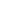 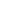        N.1 BORSE DI COLLABORAZIONE PER PIANISTI ACCOMPAGNATORI (Pianoforte Jazz)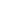 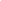 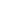        N.3 BORSE DI COLLABORAZIONE PER ASSISTENTI ALLA DIDATTICA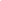        N.3 BORSE DI COLLABORAZIONE PER ASSISTENTI ALLE PRODUZIONI ( barrare la voce che interessa)A tal fine, consapevole delle sanzioni penali richiamate dall’art. del 76 del D.P.R. n. 445/2000 sulla responsabilità penale per le false attestazioni e le dichiarazioni mendaci, ai sensi e per gli effetti dell’art. 46 del citato D.P.R.  28/12/2000 n. 445,DICHIARA di essere in possesso della cittadinanza ___________________________ ; di godere dei diritti civili e politici;di essere maggiorenne;di essere in possesso del diploma di Scuola Secondaria Superiore di : ____________________ __________________________________________________________________________ conseguito nell’anno scolastico ______/_______ con la votazione di _______/______ presso l’Istituto/Liceo ______________________________________________________________ sito nel Comune di __________________________________________ prov. ____________;di essere iscritto presso il Conservatorio di Musica “ Arturo Toscanini”  di Ribera e frequentare regolarmente il_______________ anno del Corso Accademico di ______________livello di __________________ ; di essere in regola con il pagamento delle tasse e dei contributi d’iscrizione;di avere sostenuto per l’A.A. ___________ le seguenti materie (con la relativa votazione) e di aver riportato la seguente media:Chiede, inoltre, che l’importo della borsa di studio eventualmente spettante sia corrisposto nella seguente modalità:       mandato da ritirare presso l’Istituto cassiere 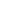 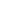        accredito sul c/c presso: ______________________________________ Agenzia: ____________        intestato a: Cognome e nome ______________________________________________________       (grado di parentela con lo studente __________________________________________________ ) Allega la seguente documentazione:- fotocopia di un documento di riconoscimento;- modello ISEE;- curriculum artistico;- elenco dettagliato dei titoli artistici.Ribera, ___________ 											Firma 						      			   ______________________________     Ai sensi del D.Lgs n. 196/03, _l_ sottoscritt_ ___________________________________________ autorizza l’Amministrazione al trattamento dei dati personali nell’ambito del procedimento di cui al presente bando._l_ sottoscritt_ si impegna a comunicare al Conservatorio eventuali variazioni di indirizzo, sollevando da ogni responsabilità l’Amministrazione in caso di irreperibilità del destinatario.Si indica il recapito presso cui inoltrare, ad ogni effetto, comunicazioni relative al bando: Cognome _____________________________ Nome______________________________________ Via _________________________________________________________________ n. _________ c.a.p. __________________ Città ______________________________________  prov. _________   tel. _______________________________________ e-mail _________________________________Ribera, ___________ 														Firma 									______________________________     MATERIAVOTAZIONEMEDIA DEI VOTIIBAN